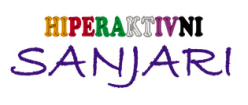 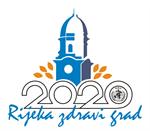 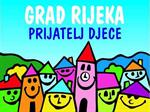 „Play Attention Gradionice“za djecu i mlade s deficitom pažnje i poremećajem hiperaktivnosti Grupne socijalizacijske radionice „Gradionice“ + Individualni tretmani pažnje „Play Attention“Projekt „Play Attention Gradionice“ je posebno osmišljen projekt za djecu s poremećajem hiperaktivnosti i deficitom pažnje. Predstavlja jedinstveni spoj grupnih socijalizacijskih radionica nazvanih „Gradionice“ te individualnog treninga pažnje putem posebno dizajniranog kompjuterskog programa „Play Attention“.Projekt u potpunosti financira Grad Rijeka, Odjela gradske uprave za zdravstvo i socijalnu skrb.NEŠTO VIŠE O „GRADIONICAMA“„Gradionice“ je posebno osmišljen ciklus od osam besplatnih grupnih radionica za djecu s ADHD-om koje će se provoditi jednom tjedno u trajanju od 75 min. Grupa se sastoji od osam članova. Ove radionice su nastale na temelju višegodišnjeg rada i usavršavanja. Do sada je kroz njih prošlo više od 120 djece, a o kvaliteti rada i motiviranosti voditelja govore zadovoljni roditelji i djeca te popunjeni kapaciteti grupa već dugi niz godina.Opći cilj „Gradionica“ je unaprjeđenje socijalnih vještina djece s ADHD-om i poboljšanje kvalitete njihova života. Posebni ciljevi su jačanje samopouzdanja, bolja integracija i socijalizacija, jačanje emocionalne kontrole i samokontrole, ali i poboljšanje koncentracije i pažnje. Najbolji kontekst za jačanje socijalnih vještina jest upravo grupa vršnjaka gdje svaki sudionik može „učiti“ na tuđim greškama, ali imati pozitivan model ponašanja u drugim vršnjacima, te i „vježbati“ određene vještine o kojima se govori.Na „Gradionicama“ djeca uče kroz igru i međusobni dijalog, a sve u dobroj atmosferi gdje su prihvaćeni sa svim svojim vrlinama i manama. Voditeljice nastoje postići ugodnu i opuštenu atmosferu u kojoj bez osuđivanja ukazuju na neprimjerena ponašanja. Vrline se konstantno primjećuju i svakom se djetetu daju jednake šanse da pokaže u čemu je dobro. Ukoliko se dijete osjeća dobro i prihvaćeno tada je i uspjeh neizbježan.Kvaliteti „Gradionica“ pridonosi činjenica da će se provoditi uz pomoć opreme i pomagala koja se koriste u senzornim sobama i kabinetima za razvoj senzorne integracije. Na koji način je senzorna integracija povezana s ADHD-om? Mnogi stručnjaci navode da osobe s ADHD–om često imaju disfunkcije senzorne integracije te postoje brojna istraživanja koja su dokazala ovu činjenicu. Senzorna integracija (SI) je sposobnost središnjeg živčanog sustava da procesira, organizira i integrira informacije iz okoline koje dobivamo putem naših osjetila (vidni, auditivni, taktilni, vestibularni i proprioceptivni sustav). O ovom procesu ovisi način na koji se krećemo, koordiniramo pokrete, ponašamo se, osjećamo i učimo. Ukoliko dođe do disfunkcije SI, podražaji iz okoline se pogrešno interpretiraju zbog čega dolazi do problema u kretnjama, ponašanju, osjećanju i učenju. Jedan od tretmana SI je boravak u senzornoj sobi u kojoj se posebno organizira okolina pomoću različitih senzornih pomagala te se djeci stvaraju prilike da integriraju svoja osjetila kako ranije nisu mogla. Kako ne bi zanemarili ove važne spoznaje o povezanosti SI i ADHD-a, „Gradionice“ su osmišljene uz pomoć Udruge Razvojni centar Lokus, a sve kako bi u svojim aktivnostima sadržavale senzomotoričke elemente poput kretanja, stimulacije raznovrsnih osjetila, ravnoteža, propriocepcija, vizualno-prostorni odnosi, gruba i fina motorika. Na ovaj način želimo postići suradnju metoda iz ranih intervencija s onima iz programa za stariju djecu školske dobi, jer postoji snažna vjera da se senzomotoričke sposobnosti mogu jačati i u kasnijoj dobi. Čak i ako djeca nemaju senzornih teškoća, rad s ovakvim pomagalima pruža relaksirajuće, zabavne i poticajne uvjete grupnog rada.Gradionice će provoditi tri stalne voditeljice, psihologinja, socijalna pedagoginja i psihoterapeutkinja pod supervizijom. Uz njih, bit će prisutni i stalni volonteri, studenti Učiteljskog fakulteta i Filozofskog fakulteta (smjer psihologija) Sveučilišta u Rijeci. NEŠTO VIŠE O „PLAY ATTENTION-U“„Play Attention“ je svjetski priznati sveobuhvatni kompjuterski sustav za uvježbavanje pažnje, a temelji se na tehnologiji nastaloj kombiniranjem skeniranja moždanih impulsa, kognitivnih vježbi i tehnika oblikovanja ponašanja. To je kompjutorski program koji sadrži razne video-igrice te putem posebno dizajnirane narukvice očitava moždanu aktivnost igrača. Ukoliko igrač uspješno održava pažnju može savladavati igricu, no ako prestane biti fokusiran - igra staje.Ovaj projekt omogućava i  prolaženje kroz deset besplatnih individualnih tretmana pažnje za svakog sudionika putem Play Attention-a. Ciljevi korištenja Play Attentiona su razvijanje boljeg održavanja i vraćanja pažnje, razvijanje boljeg ignoriranja ometajućih sadržaja, razvijanje boljih vještina pamćenja, jačanje ustrajnosti u završavanja zadataka, razvijanje vještine mentalnog organiziranja, jačanje vizualnog praćenja zadataka ili objekata, jačanje diskriminativnog procesiranja (primanje informacija i prepoznavanje bitnog). „Play Attention“ pomaže pojedincu da uvidi svoj potencijal u kontroli pažnje i ponašanja te da ga u velikoj mjeri i poboljša. Ključno jest to da djeca kroz igru i na zabavan način kontroliraju vlastitu pažnju, koncentraciju pa čak i ponašanje. Takva pozitivna iskustva se primjenjuju za vrijeme nastave i učenja kod kuće. Uspjeh ovog uređaja je istražen brojnim istraživanjima i dokazano je da ima pozitivan utjecaj na smanjenje simptoma poremećaja hiperaktivnosti i deficita pažnje (ADHD).„Play Attention“ tretmane provodit će psihologinja posebno educirana za korištenje ovog programa, a sve u primjerenim uvjetima za ovakvu vrstu individualnog rada s djecom. Kontakt za prijave i informacije: 099/ 215 0880BUĐENJE – Udruga za razumijevanje ADHD-a                                                       BUĐENJE – Udruga za razumijevanje ADHD-a                                                       Grad Rijeka                                                Podružnica Rijeka, Mihanovićeva 1B, 51000 Rijeka                                                       Odjel gradske uprave za zdravstvo i socijalnu skrb                                                                         www.budenje.hr, e-mail: info@budenje.hr                                                                        Korzo 16, 51000 Rijeka                                  PLAY ATTENTIONGRADIONICESudionici:                                                                                                                                     Osmero djece s područja grada RijekeDob: 10 do 14 godinaSudionici:                                                                                                                                     Osmero djece s područja grada RijekeDob: 10 do 14 godinaNačin rada - IndividualnoNačin rada - GrupnoTermini                                                    Deset individualno dogovorenih termina, u popodnevnim ili večernjim satima, u razdoblju od 15.10. do 15.12.2016.Termini     Osam subota od 10 do 11:15 sati, u razdoblju od 15.10. od 3.12.2016.Podružnica Rijeka , Mihanovićeva 1B, 51000 Rijeka                                                       www.budenje.hre-mail: info@budenje.hr žiro račun Zagrebačka banka: HR8723600001101800658OIB: 01048724725 